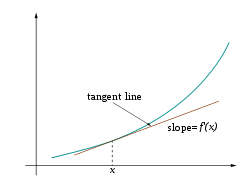 TopicAssignmentsDay 1Tues 9/18Section 2.1Definition of Derivatives When Derivatives fail to existNinja Turtle Riddle Worksheetpp131-133 #11,17,21,29,31,45,47,61,63,67,89Wed  9/19No SchoolDay 2Thurs 9/20Section 2.2 Power Rule, Constant Multiple Rule, Sum and Differences RulesCalculaugh Worksheet 21p 143 #13-17odd,39-47odd,53,55,59,68Day 3       Fri  9/21Section 2.3 Product and Quotient Rulesp133 #83,        p146 #110, p154 #27-39odd,69,71,79,83,87,111,112Day 4Mon 9/24QuizSection 2.3 Higher Order Derivatives and MotionPosition, Velocity and Acceleration WS and p120 #15Day 5Tues 9/25 Trigonometric Rulesp143 #19-23odd,35,49,54,65p154 # 17,41,43,47-53odd, 65,67,95-101oddDay 6Wed  9/26Section 3.6 Chain RuleCalculaugh Worksheets  22/37 and p170 #163,177,191-193Day 7Thurs 9/27ReviewReview WorksheetsDay 8Fri  9/28Test- Multiple Choice(60 minutes)AP Problem SetDay 9Mon 10/1Test-Free Response(30 minutes)